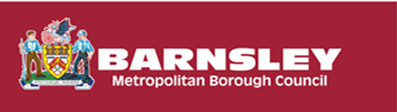 Inclusion ServiceBarnsley Portage ServicePO Box 634 Barnsley S70 9GGTel no: 01226 773577  Fax no: 01226 773599adminintegratedinclusionservices@barnsley.gov.ukRequest for InvolvementWhen considering portage involvement the following criteria should be met:The child is aged 0-4years and is not accessing a funded place in a setting for 15 hours or more.The child’s development is delayed in two different areas, cognition and learning, communication and interaction, physical development, sensory development and/or social and emotional development.The child’s parent/primary carer will be available to meet with the portage worker on a regular basis.Please complete this form fully and return to the above address or emailRequester’s Details 			       Child’s detailsPlease circle as appropriateSummary of reasons for requesting Portage Service Involvement Indicate area(s) of needPlease indicate agencies involved with the family and attach any relevant reports to this requestName:                                                                                         Address:Role:I confirm that this referral has been fully discussed with parents/carers regarding the child detailed below and that they are in agreement with this request for portage service involvementSignature:                                                                              Date: Requester’s email and telephone contact:SurnameForenameDate of BirthGenderAddressAddressParent(s)/Carer(s) Name(s)Contact number(s)Parent(s)/Carer(s) Name(s)Contact number(s)Early Help Assessment (EHA)Education Health and Care Plan (EHCP)Looked after child (LAC)Safeguarding concerns? Child In Need (CIN) or Child Protection (CP)Y/NY/NY/NY/N                   CIN/CPCommunication and interactionCognition and LearningSocial, emotional and mental health difficultiesSensory and/or physical needsOutline of child’s strengths and difficulties and reason for request for service involvement. Please attach any relevant reports.Service/PractitionerName and ContactHealth VisitorSpeech and Language Therapy ServicePaediatricianConsultantPhysiotherapistOccupational TherapistSocial CareHearing Support Vision support